Dear Dr. {Sample field: Lastname},I want to express my appreciation for your service to the National Institutes of Health and the Center for Scientific Review. You are instrumental in maintaining the highest standard of fairness and quality in the peer review process.As part of our continuous evaluation efforts, we would like to hear your opinions of the {Sample field: CommitteePanelName} panel you recently attended on {Sample field: MeetingDate}. Your feedback will be used to help improve the peer review process and ensure that study section outputs reflect high quality science.Your participation is voluntary, and your answers will be kept private under the Privacy Act. The survey should take about 5 minutes to complete. If possible, please complete the survey by {Sample field: ReturnDate}.Please click HERE to take the survey. If the link is not clickable, you may copy and paste the URL below into your Internet browser window:{Project property: mrInterview/InterviewStartURL}&ID={Sample field: Id}If you have any questions or concerns, please feel free to contact me at {Sample field: DDIRECTOREMAIL}Thank you in advance for your participation and for your commitment to the NIH peer review process.Sincerely,{Sample field: DDIRECTORNAME}{Sample field: DIRTITLE, CENTER}{Sample field: DIRINSTITUTION}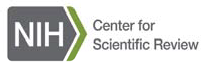 THIS IS AN AUTOMATED EMAIL.Cummings, Hope (NIH/CSR) [E]From:	NIH Center for Scientific ReviewSent:	Monday, December 14, 2020 2:09 PMTo:	Cummings, Hope (NIH/CSR) [E]Subject:	Feedback on your CSR Study SectionDear Dr. Cummings,I want to express my appreciation for your service to the National Institutes of Health and the Center for Scientific Review. You are instrumental in maintaining the highest standard of fairness and quality in the peer review process.As part of our continuous evaluation efforts, we would like to hear your opinions of the Vascular Cell and Molecular Biology panel you recently attended on 2/25/2019. Your feedback will be used to help improve the peer review process and ensure that study section outputs reflect high quality science.Your participation is voluntary, and your answers will be kept private under the Privacy Act. The survey should take about 5 minutes to complete. If possible, please complete the survey by Monday, February 1st.Please click HERE to take the survey. If the link is not clickable, you may copy and paste the URL below into your Internet browser window:https://feedback2.csr.nih.gov/mrIWeb/mrIWeb.dll?I.Project=ARGOCLUSTER6&ID=293If you have any questions or concerns, please feel free to contact me at bruce.reed@.nih.govThank you in advance for your participation and for your commitment to the NIH peer review process. Sincerely,Bruce Reed, Ph.D.  Deputy Director, Center for Scientific Review  National Institutes of Health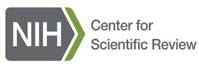 THIS IS AN AUTOMATED EMAIL.1